г. Петропавловск-Камчатский			     «____» ___________ 2018годаПРИКАЗЫВАЮ:1. Внести в приложение к приказу Министерства жилищно-коммунального хозяйства и энергетики Камчатского края от 31.07.2018 № 513 «Об утверждении Порядка проведения конкурса на замещение должности руководителя некоммерческой организации «Фонд капитального ремонта многоквартирных домов Камчатского края» следующие изменения:1) часть 6 изложить в следующей редакции:«6. Организатор не позднее чем за 30 календарных дней до дня проведения первого этапа конкурса размещает на сайте Организатора информационное сообщение о проведении конкурса, которое должно включать:1) наименование, основные цели деятельности и сведения о местонахождении регионального оператора;2) требования, предъявляемые к кандидату на должность руководителя регионального оператора (далее - кандидат);3) дату и время начала и окончания приема документов;4) адрес, по которому осуществляется прием документов, и номера телефонов, по которым будет осуществляться консультирование по вопросам проведения конкурса;5) перечень документов, указанных в части 6 настоящего Порядка, и требования к их оформлению;6) дату, время и место проведения конкурса с указанием времени начала работы Комиссии и подведения итогов конкурса;7) порядок определения победителя;8) способ уведомления кандидатов и победителя конкурса об итогах конкурса;9) основные условия трудового договора.»;2) часть 10 изложить в следующей редакции:«10. Гражданин Российской Федерации, изъявивший желание участвовать в конкурсе, представляет в конкурсную комиссию следующие документы:1) заявление по форме согласно приложению 1 к настоящему Порядку;2) заполненную и подписанную анкету по форме согласно приложению 2 к настоящему Порядку;4) копию документа, удостоверяющего личность кандидата;5) заверенную в установленном действующим законодательством порядке копию трудовой книжки;6) копии документов о высшем образовании;7) справку об отсутствии неснятой или непогашенной судимости;8) справку об отсутствии нахождения на учете в наркологическом и (или) психоневрологическом диспансере;9) выписку из реестра дисквалифицированных лиц либо справку об отсутствии запрашиваемой информации, выданные в соответствии с приказом Министерства финансов Российской Федерации от 30.12.2014 № 177н «Об утверждении Административного регламента предоставления Федеральной налоговой службой государственной услуги по предоставлению заинтересованным лицам сведений, содержащихся в реестре дисквалифицированных лиц».При подаче документов кандидат обязан предъявить оригиналы документа, удостоверяющего личность кандидата и документов об образовании и квалификации для сверки.»;3) часть 21 после слов «о допуске» дополнить словами «(об отказе в допуске)»;4) часть 22 дополнить абзацем четвертым следующего содержания:«Кандидат, набравший по итогам квалификационного экзамена менее 45 балов, считается не сдавшим квалификационный экзамен и к третьему этапу конкурса не допускается, о чем он уведомляется в порядке, установленном настоящей частью.»;5) часть 26 изложить в следующей редакции:«26. Победителем конкурса признается кандидат, успешно сдавший квалификационный экзамен, прошедший собеседование и набравший по итогам собеседования наибольшее количество баллов.В случае, если по результатам собеседования двое и более участников конкурса набирают равное количество баллов, победителем конкурса признается кандидат, набравший наибольшее количество баллов по результатам квалификационного экзамена.»;6) часть 27 изложить в следующей редакции:«27. Конкурс признается несостоявшимся в случаях:1) если в результате проведения конкурса не были выявлены кандидаты, успешно прошедшие этапы конкурса;2) если не поступило ни одного заявления или поступило только одно заявление для участия в конкурсе;3) если не допущен ни один кандидат или допущен только один кандидат к участию в конкурсе.»;7) дополнить частью 31 следующего содержания:«31. В случае отказа победителя от заключения трудового договора, а также в случае расторжения трудового договора по инициативе победителя в течение 1 года с момента заключения трудового договора, трудовой договор может быть заключен с участником конкурса набравшим второе по значимости количество баллов.».2. Опубликовать настоящий приказ в официальном печатном издании Губернатора и Правительства Камчатского края «Официальные ведомости» и разместить на официальном сайте исполнительных органов государственной власти Камчатского края.3. Настоящий приказ вступает в силу через 10 дней после дня его официального опубликования.Министр								               В.В. Тихонович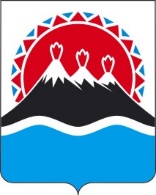 МИНИСТЕРСТВО ЖИЛИЩНО-КОММУНАЛЬНОГОХОЗЯЙСТВА И ЭНЕРГЕТИКИ КАМЧАТСКОГО КРАЯПРИКАЗ № О внесении изменений в приложение к приказу Министерства жилищно-коммунального хозяйства и энергетики Камчатского края от 31.07.2018 № 513 «Об утверждении Порядка проведения конкурса на замещение должности руководителя некоммерческой организации «Фонд капитального ремонта многоквартирных домов Камчатского края»